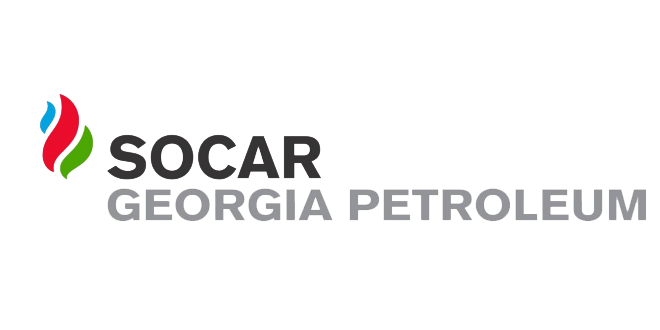 ელექტრონული ტენდერის განაცხადიiniciatori  დავით ლომსიანიძეTariRi23.08.2021№1ტენდერის აღწერილობასალარის აპარატის ლენტების შეძნა 2კონკრეტული დავალება 70,000 ცალი თერმული ქაღალდის  57მმ/48გ/15მ30,000ცალი თერმული ქაღალდის  57მმ/48გ/57მ3მოთხოვნები პრეტენდენტების მიმართმოწოდება ხდება 3 ეტაპად 3 თვის განმავლობაში მოწოდების ვადა შკვეთიდან 5 კალენდარულ დღეში 4გადახდის პირობები მოწოდებიდან 3 სამუშაო დღეში.5ტენდერის ვადები 10 კალენდარული დღე6ხელშკeრულების ვადები პროდუქციის მოწოდების ვადა: ხელშეკრულების გაფორმებიდან 5 კალენდარულ დღეში7საგარანტიო პირობები აღნიშნულ სფეროში მუშაბის მინიმუმ 3 წლიანი გამოცდილება  8sakontaqto piriდავით ლომსიანიძე
მობ: +995 571 405588,
E-mail: D.Lomsianidze@socar.ge9სხვა